Informatīvais ziņojums par virssaistību izmantošanu Covid - 19 seku mīkstināšanas pasākumiem ES fondu darbības programmas “Izaugsme un nodarbinātība” ieviešanāInformatīvajā ziņojumā (turpmāk – ziņojums) ir ietverta informācija par 2014.-2020.gada plānošanas perioda Eiropas Savienības struktūrfondu un Kohēzijas fonda (turpmāk – ES fondi) investīciju ikmēneša aktualitātēm jūnijā un jūlijā, un papildu virssaistību izmantošanas iespējām ES fondu projektu īstenošanai Covid – 19 seku mazināšanai.I	ES fondu investīciju aktualitātes 2020. gada jūnijā un jūlijāNo plānošanas perioda sākuma līdz 2020. gada 1. jūlijam ES fondu maksājumi projektu īstenošanai stabili turpina pieaugt, pārsniedzot 2,1 mljrd. euro jeb 48,6 % no 2014. – 2020. gada plānošanas perioda pieejamā 4,4 mljrd. euro ES finansējuma. Skatīt attēlu Nr. 1. un attēlu Nr. 2.Kopumā 2020. gada pirmajā pusgadā darbības programmā kopējie maksājumi projektu īstenotājiem veikti atbilstoši prognozētajam. Gada prognoze (536,7 milj. euro) izpildīta par vairāk nekā 60 %. Savukārt individuālo projektu maksājumu pieprasījumu 2020. gada plānu izpildē saglabājas negatīvas tendences.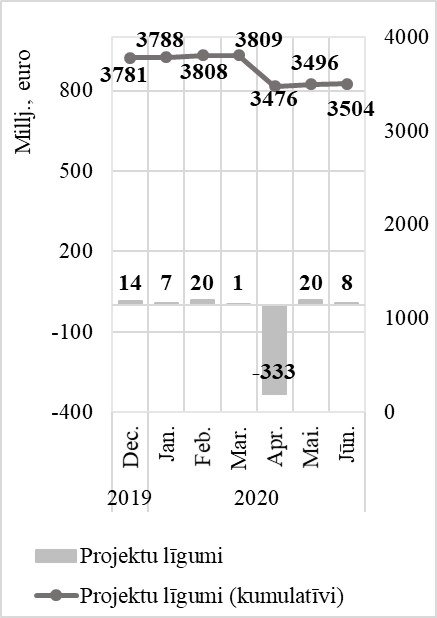 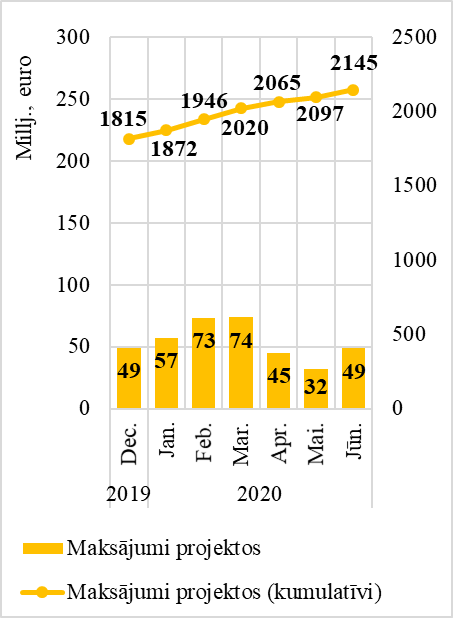 Atbilstoši MK 2020. gada 19. maija lēmumam par ES fondu finansējuma pārdali gandrīz 500 milj. euro ekonomikas atveseļošanas pasākumiem FM sagatavotie grozījumi darbības programmā “Izaugsme un nodarbinātība” (turpmāk – DP) ir atbalstīti MK 2020. gada 30. jūnijā un 2020. gada 7. jūlijā ir iesniegti Eiropas Komisijai lēmuma pieņemšanai.II Virssaistību izmantošana Covid-19 seku mīkstināšanas pasākumiem ES fondu darbības programmā "Izaugsme un nodarbinātība”Atbilstoši MK 2020. gada 2. jūnija lēmumam papildus jau piešķirtajām virssaistībām 66,3 milj. euro ir atļauts izmantot valsts budžeta virssaistību finansējumu līdz 71 milj. euro vairāku DP prioritāro virzienu ietvaros. Attiecīgās nozaru ministrijas iesniedza FM šādu informāciju par plānoto virssaistību izmantošanu:3. prioritārā virziena "Mazo un vidējo komersantu konkurētspēja" ietvaros piešķirtos 25 milj. euro Ekonomikas ministrija plāno izmantot jauna finanšu instrumenta izstrādei Investīcijas kapitālā, veicot ieguldījumus kapitāla fonda izveidē. Ekonomikas ministrijai jāiesniedz informācija FM, vai plānotie ieguldījumi skar izmaiņas DP, nepieciešamības gadījumā paralēli jāizstrādā grozījumi DP un jāiesniedz FM skaņošanai ar Eiropas Komisiju.4. prioritārā virziena "Pāreja uz ekonomiku ar zemu oglekļa emisijas līmeni visās nozarēs" ietvaros piešķirtos 20 milj. euro Ekonomikas ministrija plāno izmantot energoefektivitātes paaugstināšanas veicināšanai dzīvojamās ēkās, jau izstrādājot un iesniedzot FM saskaņošanai atbilstošus grozījumus specifiskā atbalsta mērķa pasākuma īstenošanas noteikumos.9. prioritārā virziena "Sociālā iekļaušana un nabadzības apkarošana" ietvaros piešķirtos 26 milj. euro Veselības ministrija plāno izmantot SIA “Rīgas Austrumu klīniskā universitātes slimnīca” Hipokrāta ielas teritorijā esošā Stacionāra “Latvijas Onkoloģijas centrs” (turpmāk – LOC) palātu korpusa atjaunošanai, lai atbilstoši mūsdienu prasībām sagatavotu LOC telpas pacientu ar infekciju slimībām hronisku saslimšanu ārstēšanai un terapijas kursu turpināšanai. Veselības ministrija plāno iesniegt grozījumus specifiskā atbalsta mērķa īstenošanas noteikumos izskatīšanai MK sēdē līdz 2020. gada 28. jūlijam.Saskaņā ar MK 2020. gada 2. jūnija sēdes protokola Nr. 38 49.§ 6.punktā noteikto uzdevumu FM un, ņemot vērā ekonomikas atlabšanas vajadzības un investīciju efektivitāti, un pamatojoties uz nozaru ministriju sniegto informāciju, FM rosina piešķirt papildu virssaistības līdz 73,44 milj. euro uzņēmējdarbības, izglītības un pētniecības, veselības aprūpes prioritārajās jomās šādiem specifiskajiem atbalsta mērķiem un pasākumiem:1.1.1. specifiskā atbalsta mērķa “Palielināt Latvijas zinātnisko institūciju pētniecisko un inovatīvo kapacitāti un spēju piesaistīt ārējo finansējumu, ieguldot cilvēkresursos un infrastruktūrā” 1.1.1.1. pasākuma “Praktiskas ievirzes pētījumi” īstenošanai Izglītības un zinātnes ministrijai 11,0 milj. euro;1.1.1. specifiskā atbalsta mērķa “Palielināt Latvijas zinātnisko institūciju pētniecisko un inovatīvo kapacitāti un spēju piesaistīt ārējo finansējumu, ieguldot cilvēkresursos un infrastruktūrā” 1.1.1.5. pasākuma “Atbalsts starptautiskās sadarbības projektiem pētniecībā un inovācijās” īstenošanai Izglītības un zinātnes ministrijai 0,48 milj. euro;1.2.2. specifiskā atbalsta mērķa “Veicināt inovāciju ieviešanu komersantos” 1.2.2.1. pasākuma “Atbalsts nodarbināto apmācībām” un 1.2.2.3. pasākuma “Atbalsts IKT un netehnoloģiskām apmācībām, kā arī apmācībām, lai sekmētu investoru piesaisti” īstenošanai Ekonomikas ministrijai 19,7 milj. euro;4.2.1. specifiskā atbalsta mērķa “Veicināt energoefektivitātes paaugstināšanu valsts un dzīvojamās ēkās” 4.2.1.1. pasākuma “Veicināt energoefektivitātes paaugstināšanu dzīvojamās ēkās” īstenošanai Ekonomikas ministrijai 15,0 milj. euro;8.2.3. specifiskā atbalsta mērķa “Nodrošināt labāku pārvaldību augstākās izglītības institūcijās” īstenošanai Izglītības un zinātnes ministrijai 7,86 milj. euro;8.3.2. specifiskā atbalsta mērķa “Palielināt atbalstu vispārējās izglītības iestādēm izglītojamo individuālo kompetenču attīstībai” 8.3.2.2. pasākuma “Atbalsts izglītojamo individuālo kompetenču attīstībai” īstenošanai Izglītības un zinātnes ministrijai 3,0 milj. euro;9.3.2. specifiskā atbalsta mērķa “Uzlabot kvalitatīvu veselības aprūpes pakalpojumu pieejamību, jo īpaši sociālās, teritoriālās atstumtības un nabadzības riskam pakļautajiem iedzīvotājiem, attīstot veselības aprūpes infrastruktūru” īstenošanai Veselības ministrijai 16.4 milj. euro.Lai nodrošinātu virssaistību kompensēšanas pasākumus no ES fondu atbrīvotā finansējuma, FM sagatavos un sniegs attiecīgus fiskālās disciplīnas priekšlikumus informatīvajā ziņojumā par Kohēzijas politikas ES fondu investīciju aktualitātēm (pusgada ziņojumā), kas tiks iesniegts MK līdz 2020. gada 31. augustam.Finanšu ministrs	J. ReirsRūdolfa 67083925Astra.Rudolfa@fm.gov.lvAncāne 67095482Kristine.Ancane@fm.gov.lv